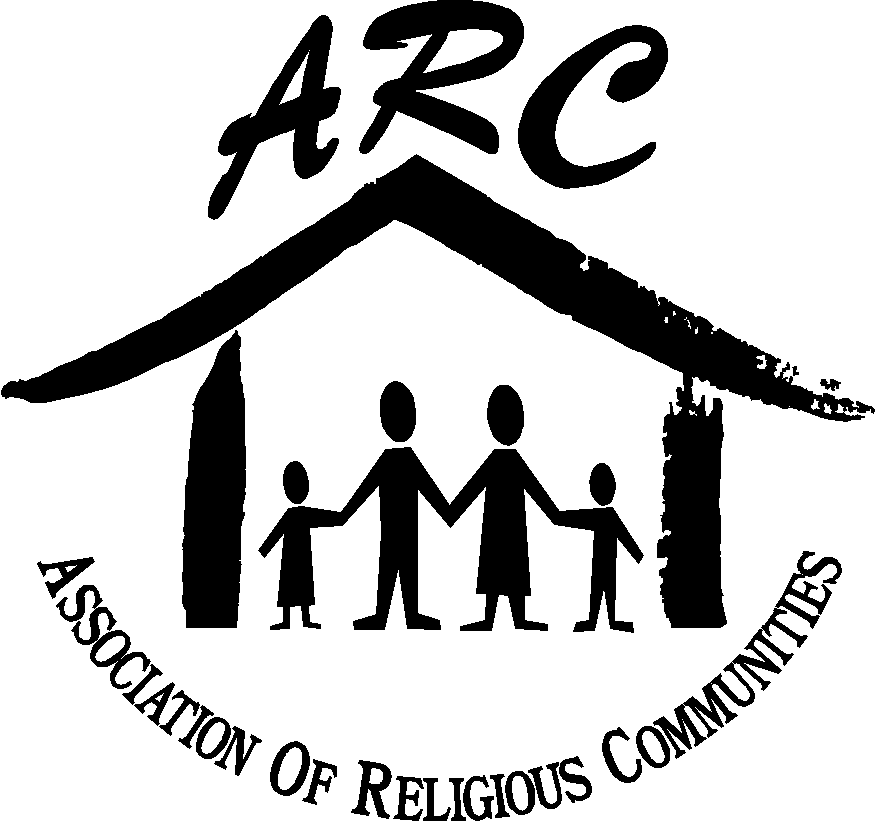 			”A Peaceable Home”				December 4, 2015		RSVP by November 25th		Name _______________________________________________________________		Congregation or Company ______________________________________________		Address _____________________________________________________________		City __________________________________ State ___________ Zip ___________		Phone _______________________ Email:__________________________________					      GIVING OPPORTUNITIES				YES I am planning on attending the event			    	$5,000	2 Tables    Recognition on web site     Full page Ad			               $2,500	1 Table     Recognition on Web site    Full page Ad				$1,000	1 Table    Full Page ad				$500	1 Table    ½ Page Ad				$200	1 Table Host (8 seats per table)				Pricing information for individual Tickets Call:					     203-792-9450 ex 107     PROGRAM ADS				Full Page	$150.00	(5 x 8 vertical)				Full Page	$150.00	(5 x 8 vertical)				Please use last year’s ad				Attached is a word or PDF file of ad				Check enclosed  # ________________				CC information:	          VISA	    MASTERCARD				Expiration Date ____________________				Name on Card ____________________________				CC # ____________________________________				Signature ________________________________				PayPal on ARC Website: WWW.ARCFORPEACE.org				I am unable to attend but wish to make a tax Deductible donation in the amount of: ___________Print this form, fill it out and send to: ARC, 325 Main Street, Danbury, CT 06810Attn: Rev. Phyllis Leopold – Thank You.